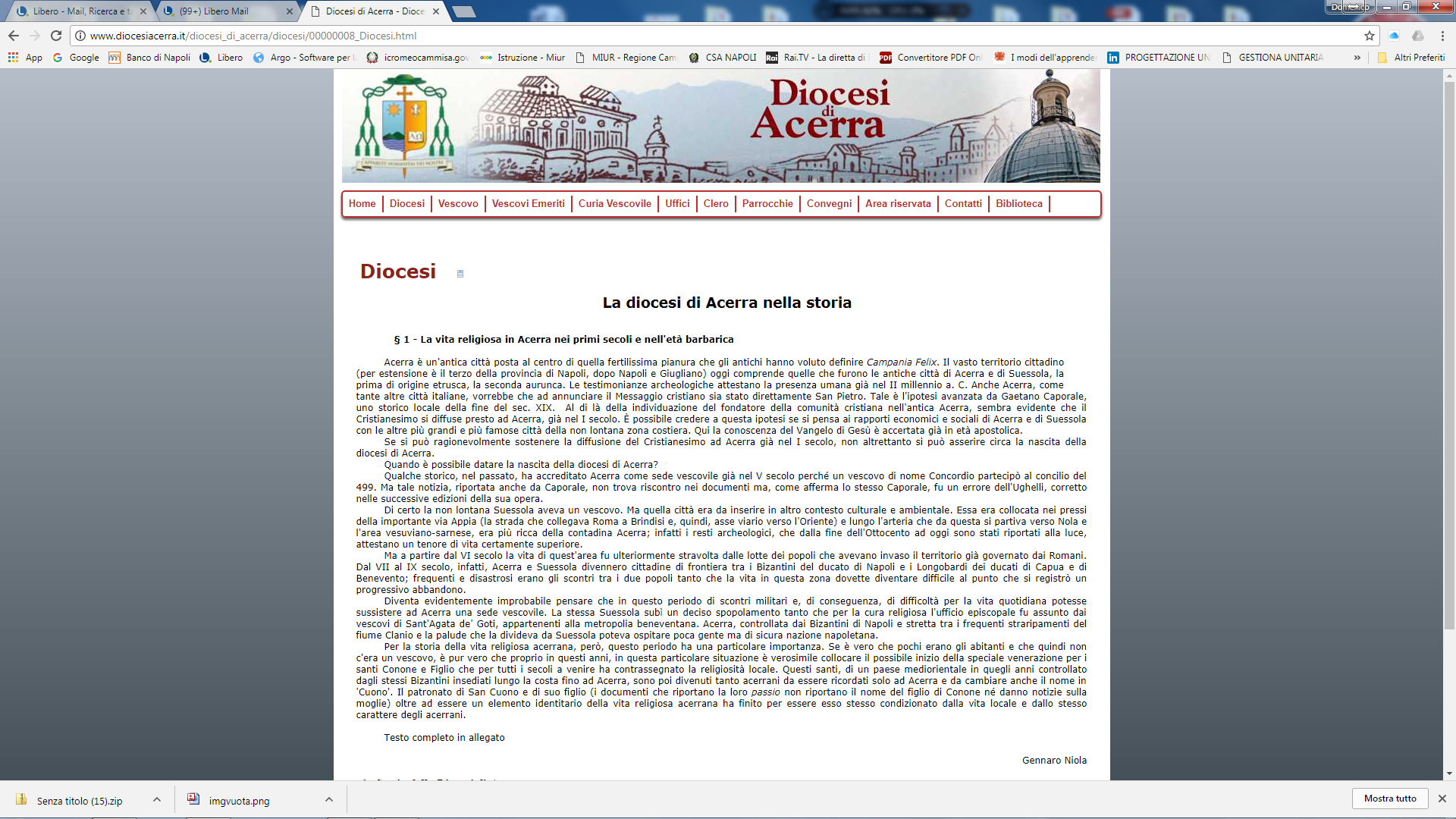 CURIA VESCOVILE –UFFICIO SCUOLASERVIZIO INSEGNAMENTO RELIGIONE CATTOLICATelefax 081 520 81 16 – 081 520 67 17 (int. 45) Indirizzo e-mail ircacerra@ireca.itPiazza Duomo 7 – 80011 – ACERRACOLLOQUIO ANNO 2021PROGRAMMA MINIMO di ARGOMENTI Il colloquio, come indicato nei Criteri per la formazione della graduatoria per la Scuola Primaria e la Scuola dell’Infanzia, verte sui contenuti generali della Fede cristiana, sulle Indicazioni Nazionali per i Piani di Studio Personalizzati dell’IRC della Scuola Primaria e dell’Infanzia e sulle relative didattiche.Ai candidati è richiesto, inoltre, di essere aggiornati anche sui documenti della Chiesa universale e della Chiesa di Acerra, di conoscere gli articoli del Concordato e la filosofia che lo ha ispirato, nonché la natura dell’insegnamento della Religione Cattolica nelle Scuole Statali.Per l’avvio del colloquio di “attitudine pedagogica” si può illustrare una unità di apprendimento preparata.Ciò premesso si indica un programma minimo di argomenti.Ortodossia e maturità ecclesiale:Fratelli tutti - Enciclica di Papa Francesco 3 ottobre 2020.Evangelii Gaudium - Esortazione Apostolica di Papa Francesco. 24 novembre 2013. Laudato si' - Enciclica di Papa Francesco. 24 maggio 2015.Catechismo della Chiesa Cattolica.  In particolare Parte Prima – Sez. seconda – Cap. III Articolo 9: “Credo  Cattolica”.S.E. Mons Antonio di Donna. “Riscaldare il cuore. La conversione missionaria della pastorale ordinaria.” Orientamenti pastorali diocesani per i prossimi anni 11 settembre 2014.Attitudine pedagogica:DPR 11 febbraio 2010. “Traguardi per lo sviluppo delle Competenze e Obiettivi di Apprendimento dell’insegnamento della religione cattolica per la scuola dell’infanzia e per il Primo Ciclo dell’istruzione”. DPR 20 agosto 2012, n. 175. “Esecuzione dell'intesa tra il MIUR e il Presidente della Conferenza Episcopale Italiana per l'insegnamento della religione cattolica nelle scuole pubbliche”. LEGGE 13 luglio 2015, n. 107 “Riforma del sistema nazionale di istruzione e formazione e delega per il riordino delle disposizioni legislative vigenti.” Contenuti e finalità generali della legge.Presentazione di una Unità di apprendimento liberamente scelta.